/05 RM04396Hardware e SoftwareATIVIDADE – PÁGINA: 28O que é um HARDWARE? Dê 03 exemplosHARWARE         E     A     PARTE   FISICA   DE    UM     COMPUTADOR\ MONITOR  TECLADO EMOUSE2) O que é um SOFTWARE? Dê 02 SOFTWARE   E     UMA    SEQUENCIA  DE  INSTRUÇOES ESCRITASdaspor  um   computador      osistema  windows   e   o   sistema  linux3) Escreva (S) para SOFTWARE e (H) para HARDWARE: ( s)                          ( s )                   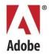 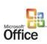 ( s)                           (h )                ( h)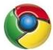 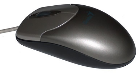 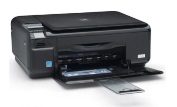 